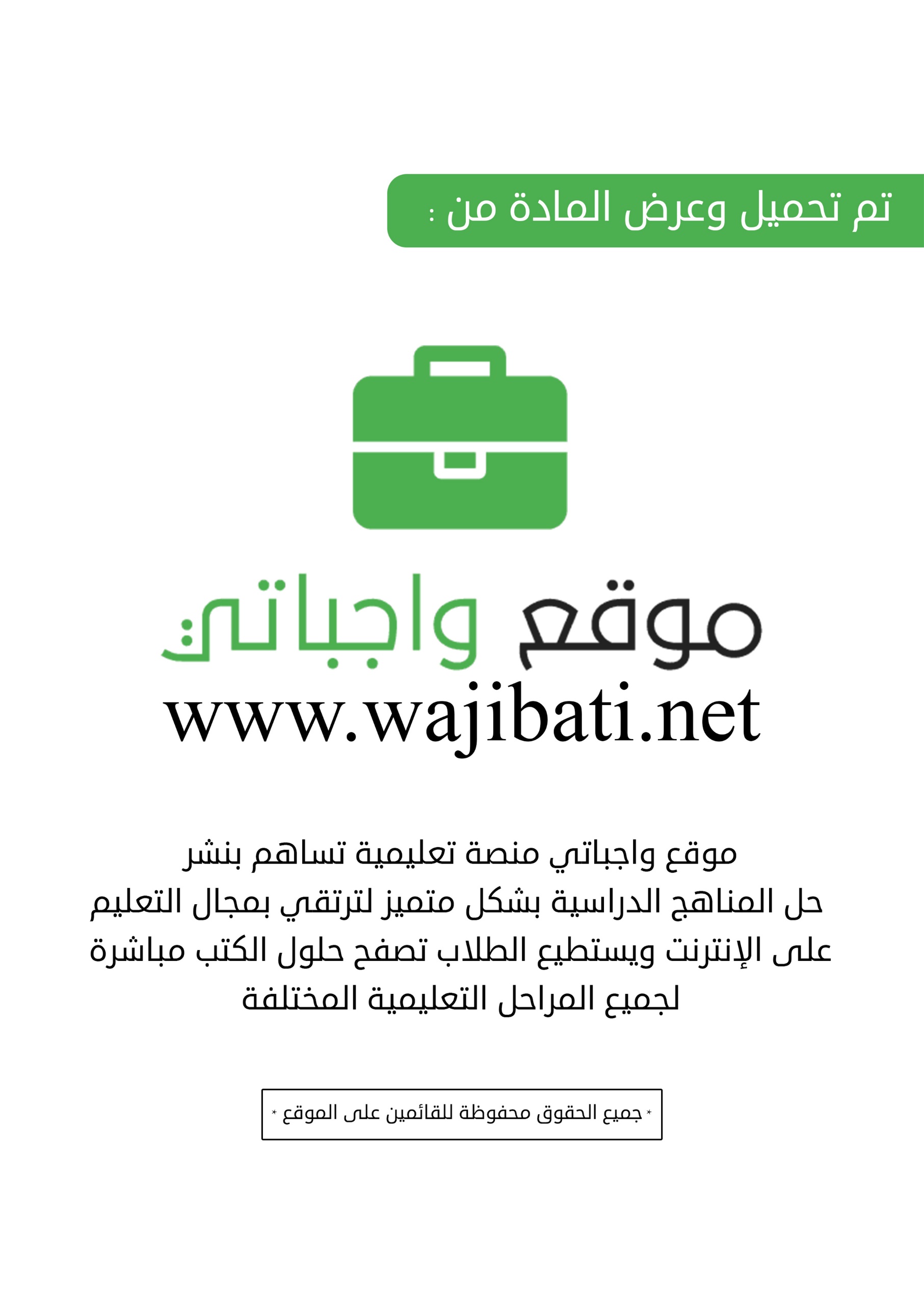 المادةالوحدةموضوع الدرسالفصل الدراسيالتاريخعدد الحصصلغتي الوطن: ولاء وعطاءمدخل الوحدة الثالثة (الوطن ولاء وعطاء)الثاني 3التمهيدهذا الدرس النموذجي سيقام في الأسبوع الثالث وسيقدم في حصة واحدة، فسأحرص على وضع شجرة معرفية حول الضمائر المنفصلة (المتكلم - المخاطب - الغائب) لأجل أن يحفظ طلابي الضمائر دون عناء.سأقوم بعرض قصة من القصص يكثر فيها استخدام الضمائر والطلب منهم استخراجها بناءً على ما تعلموه في بداية الوحدة.بعدها سأقوم بعرض بعض الجمل ثم الطلب من تلاميذي تحويل الاسماء فيها إلى ضمائر مع تغيير ما يلزم في الجمل.وتطبيق ما تعلموه سأقوم بإخراج الطلاب تباعًا ثم استخدام الضمائر عليهم كدرس تطبيقي وعملي على درس الضمائر.الأهدافالهدفالهدفالزمنالتقويمالتقويمالتقويمالتقويمالتكاليف المنزليةالتكاليف المنزليةالتكاليف المنزليةالتكاليف المنزليةالأهداف1قراءة  النص الشعري (هذا وطن) قراءة صحيحة.20النوعتشخيصيالسؤال......... هنا وطني وملاعبي الحلوةالنوعصواب وخطأالنصوطني المملكة العربية السعودية، ومن أهم معالمه الأهرامات الثلاثة.الأهداف2تحديد مفهوم (الوطن).20النوعتكويني السؤالمن أهم معالم وطني التراثية:النوعصواب وخطأالنصالمكان الذي أسافر إليه وأجد فيه عملاً بمقابل مادي ضخم هو وطني الحقيقي.الأهداف3تمييز  معالمَ وطنهِ عن سواها.10النوعتكويني السؤالمن أبرز المعالم الحضارية والعمرانية في وطننا:النوعاختيارات من متعددالنصالوطن هو البلاد التي:الأهداف4استشعار معنى (حب الوطن) من خلال الأحاديث النبوية.20النوعختامي السؤالقال الرسول صلى الله عليه وسلم لمكة: (ما أطيبكِ من بلدٍ وأحَبَّكِ إليَّ! ولولا أنَّ قومي أخرجُوني منكِ ما سكنتُ غيركِ). رواه مسلميدلنا هذا الحديث على:النوعاختيارات من متعددالنصيتميز وطننا (المملكة العربية السعودية) عن سواه من الأوطان بوجود:الاستراتيجياتالاستراتيجية دور المعلمدور المتعلمالوسائل التعليمةالاستراتيجياتالتعلم التعاونيأزودُ المتعلمين بالإرشادات اللازمة للعمل وأختارُ منسقاً لكل مجموعة وبشكل دوري وأحددُ دور المنسق ومسؤولياته.أتأكدُ من تفاعل أفراد المجموعة مع توجيه الإرشادات لكل مجموعة على حدة وأقدمُ المساعدة وقت الحاجة.أربطُ الأفكار بعد انتهاء العمل التعاوني، وأوضحُ وألخصُ ما تعلمه الطلاب مع تقويم أداء الطلاب وتحديد الواجبات الصفية وتقويم تحصيل الطلاب.أن يعبر الطالب عن رأيه بحرّيّة ودون خوف، ويلقي الأسئلة، ويجيب عن بعض التساؤلات، ويعرض أفكاره، ويحصل على فرصة آمنة للمحاولة والخطأ، والتعلّم من خطئه.كتاب الطالب / النشاطجهاز عرضشفافياتجهاز تسجيلمجسماتعيناتفيلم تعليميلوحاتمراجعأخرى................المواد التعليمية المساندةالاثراءالاثراء روابط خارجيةالمواد التعليمية المساندةالاسمالنوعالنص الشعري (هذا وطن)النص الشعري حبي لمملكتيموقع موضوع: مفهوم الوطنموقع إسلام ويب: حب الوطن من دروس الهجرة النبويةالمواد التعليمية المساندةMP3النص الشعري (هذا وطن)النص الشعري حبي لمملكتيموقع موضوع: مفهوم الوطنموقع إسلام ويب: حب الوطن من دروس الهجرة النبويةالمواد التعليمية المساندةMP3النص الشعري (هذا وطن)النص الشعري حبي لمملكتيموقع موضوع: مفهوم الوطنموقع إسلام ويب: حب الوطن من دروس الهجرة النبويةالمادةالوحدةموضوع الدرسالفصل الدراسيالتاريخعدد الحصصلغتي الوطن: ولاء وعطاءنص الفهم القرائي: وطني المملكة العربية السعوديةالثاني 3التمهيدسأمهدُ لهذا لهذا الدرس في الحصة الأولى بعرض خريطة للملكة العربية السعودية، ثم أقوم بطرح أسئلة ً تدور حول فكرة الموضوع مثل:بمَ يتميز وطنك عن الأوطان الأخرى؟ أين تقع المملكة العربية السعودية؟ لماذا يحب الإنسان وطنه؟ ماذا يمكن أن تقدم لوطنك للتعبير عن محبتك له؟ سأمنحُ الطلاب الفرصة الكافية للإجابة عن هذه الأسئلة، ثم أقدمُ لهم إثراءات أكبر حول هذا الموضوع. أمهدُ للدرس في الحصة الثانية بعرض مكوّن مرئي عن المملكة العربية السعودية، ثم أوجهُ للطلاب أسئلة تتعلق بهذا المكوّن. سأمهدُ للدرس في الحصة الثالثة بعرض صور مختلفة لمدن المملكة، ثم أطرحُ على الطلاب أسئلة تتعلق بموقع هذه المدن وبماذا تتميز كل منها وأقدمُ لهم معلومات إضافية تثري هذا الموضوع، ثم أسترجعُ معهم ما تم أخذه في الحصتين السابقتين. سأقدمُ هذا الدرس في ثلاث حصص.الأهدافالهدفالهدفالزمنالتقويمالتقويمالتقويمالتقويمالتكاليف المنزليةالتكاليف المنزليةالتكاليف المنزليةالتكاليف المنزليةالأهداف1قراءة نص (وطني المملكة العربية السعودية) قراءة صحيحة.35النوعتشخيصيالسؤالأختار الجملة التي اسْتُخْدِمَتْ فيها كلمة (مَنْأى) بصورة صحيحة:النوعصواب وخطأالنصتقع المملكة العربية السعودية في الجنوب الشرقي من قارة آسيا.الأهداف2استخراج أفكار النص.30النوعتكويني السؤالمن مرادفات كلمة (يتوافدُ):النوعصواب وخطأالنصيضم سطح المملكة إقليمان جغرافيان هما: جبال الحجاز وعسير، وهضبة نجد.الأهداف3معرفة على معاني الكلمات الملونة.20النوعختامي السؤالمن الأفكار التي تحدث عنها نص (وطني المملكة العربية السعودية):النوعاختيارات من متعددالنصتغطي مساحة المملكة العربية السعودية ما يعادل:الاستراتيجياتالاستراتيجية دور المعلمدور المتعلمالوسائل التعليمةالاستراتيجياتالعصف الذهنيأحفزُ الطلاب على توليد الأفكار الإبداعية حول موضوع معين، وأناقشهم في الأفكار المطروحة من أجل تقييمها وتصنيفها إلى أفكار أصيلة ومفيدة قابلة للتطبيق.أن يولد الطالب أكبر عدد ممكن من الأفكار بشكل تلقائي وسريع وحر والتي يمكن بواسطتها حل المشكلة ويحترم آراء أقرانه ويقدرها، ويستفيد من أفكارهم، من خلال تطويرها والبناء عليها.كتاب الطالب / النشاطجهاز عرضشفافياتجهاز تسجيلمجسماتعيناتفيلم تعليميلوحاتمراجعأخرى................المواد التعليمية المساندةالاثراءالاثراءالاثراءالاثراء روابط خارجية روابط خارجية روابط خارجية روابط خارجية روابط خارجيةالمواد التعليمية المساندةالاسمالاسمالنوعالنوعمكون أقرأمكون أقرأمكون أقرأمكون أقرأمكون أقرأالمواد التعليمية المساندةMP3MP3مكون أقرأمكون أقرأمكون أقرأمكون أقرأمكون أقرأالمواد التعليمية المساندةMP3MP3مكون أقرأمكون أقرأمكون أقرأمكون أقرأمكون أقرأالمادةالمادةالوحدةالوحدةموضوع الدرسموضوع الدرسالفصل الدراسيالتاريخعدد الحصصلغتي لغتي الوطن: ولاء وعطاءالوطن: ولاء وعطاءالصنف اللغوي: الاسم المقصور والاسم المنقوصالصنف اللغوي: الاسم المقصور والاسم المنقوصالثاني 2التمهيدسأمهّدُ لهذا الدرس في الحصة الأولى بكتابة الكلمات التالية على السبورة مع تلوين أواخرها بلون مغاير: عصا - فتى - ليلى - مسعى - قاضي - داعي - ساعي. أوجهُ للطلاب السؤال التالي: ما الفرق بين هذه الكلمات؟بعد الاستماع لإجابات الطلاب أوضحُ لهم الفرق بين الاسم المقصور، والمنقوص. في الحصة الثانية سأمهّدُ لهذا الدرس بسرد القصة التالية ؛ كي تعزز استيعابهم لهذا الدرس: في إحدى القرى الصغيرة كان يعيش (هادي) وكان لديه نقص الكالسيوم لأنه لا يشرب الحليب، وكان يعاني بسبب هذا النقص من آلام في عظامه ؛ لذلك كانت أخته (ليلى) وكانت قصيرة القامة تقوم بحثه على الاهتمام بصحته، وتقدم له المساعدة دائماً بما أنها أخته الكبرى بعد ذلك أصبح (هادي) يهتم بصحته وتعافى مما كان يعاني. أربطُ بعد استعراض هذه القصة القصيرة بين الاسم (هادي) وما كان يعانيه من نقص في الكالسيوم بالاسم المنقوص، وبين الاسم (ليلى) قصيرة القامة بالاسم المقصور. سأقدمُ هذا الدرس في حصتين.الأهدافالهدفالهدفالزمنالتقويمالتقويمالتقويمالتقويمالتكاليف المنزليةالتكاليف المنزليةالتكاليف المنزليةالتكاليف المنزليةالأهداف1معرفة على الاسم المقصور والاسم المنقوص.40النوعتشخيصيالسؤالأحدد الأسماء المقصورة من بين الأسماء التالية:النوعصواب وخطأالنصالاسم المقصور: اسم ينتهي بياء غير مشددة مكسور ما قبلها.الأهداف2تمييز بين الاسم المقصور والاسم المنقوص.20النوعتكويني السؤالأحدد الأسماء المنقوصة من بين الأسماء التالية:النوعصواب وخطأالنص(السماويُّ، القحطانيُّ، الشمرانيُّ، السعوديُّ، الكويتيٌّ، المصريُّ)..هذه أسماء منقوصة.الأهداف3استخراج الأسماء المقصورة والأسماء المنقوصة من أمثلة معطاة.20النوعختامي السؤال(يقضِي القاضِي بالعدل فينْهِي النزاعات بين الخصوم).الاسم المنقوص في العبارة السابقة هو:النوعصواب وخطأالنص(سعى كسرى إلى محاربة الإسلام).الاسم المقصور في الجملة السابقة هو (سعى).الاستراتيجياتالاستراتيجية دور المعلمدور المتعلمالوسائل التعليمةالاستراتيجياتاتقان المهارةاستثارة دافعية الطلاب للتعلم ومراعاة أنماط التعلم المختلفة عند تعليم أو التدريب على المهارة، والتحقق من إتقان الطلاب للمهارة بما يتضمن الفهم والتفكير وملاحظة الأنماط والعلاقات، وتكليف الطالب بتدريبات ومهام أدائية تعطي الفرصة للطالب لممارسة المهارة في سياقات متنوعة.أداء الطلاب للمهارة داخل وخارج الصف في سياقات متنوعة، وحل المسائل عن طريق عمليات الاستدلال والاسترجاع التلقائي للحقائق.كتاب الطالب / النشاطجهاز عرضشفافياتجهاز تسجيلمجسماتعيناتفيلم تعليميلوحاتمراجعأخرى................المواد التعليمية المساندةالاثراءالاثراء روابط خارجيةالمواد التعليمية المساندةالاسمالنوعاليوتيوبأتذوقخواص الشكل الرباعيالمواد التعليمية المساندةMP3اليوتيوبأتذوقخواص الشكل الرباعيالمواد التعليمية المساندةMP3اليوتيوبأتذوقخواص الشكل الرباعيالمادةالوحدةموضوع الدرسالفصل الدراسيالتاريخعدد الحصصلغتي الوطن: ولاء وعطاءنص الاستراتيجية القرائية: الوطنالثاني 2التمهيدسأمهّدُ لهذا الدرس في الحصة الأولى بتذكير الطلاب بما سبق وتعلموه في الوحدة الأولى عن استراتجية القراءة المتعمقة والمكونة من الخطوات الخمس:(أستطلع - أسأل - أقرأ - أستذكر - أراجع) حيث سيتعلم في هذه الوحدة الخطوة الثالثة أستذكر. أبيّنُ للطلاب أهمية اتباع هذه الخطوات، ومن ضمنها الاستذكار. أمهّدُ لهذا الدرس في الحصة الثانية بعرض خريطة للمملكة العربية السعودية، ثم أسألُ الطلاب عن (وطنهم المملكة العربية السعودية) بمَ يتميز؟ وماذا يشعرون تجاهه؟ وما الواجب عليهم نحوه؟ أستقبلُ إجابات الطلاب، ثم أتحدثُ بشكل موجز عن الوطن، ومكانته في نفوس أبنائه. سأقدمُ هذا الدرس في حصتين.الأهدافالهدفالهدفالزمنالتقويمالتقويمالتقويمالتقويمالتكاليف المنزليةالتكاليف المنزليةالتكاليف المنزليةالتكاليف المنزليةالأهداف1وضع سؤالًا حول كل فقرة30النوعتشخيصيالسؤالفي غير وطنك أنت:النوعصواب وخطأالنصالسؤال الآتي مناسب لفقرة (الدفاع عن الوطن وحبه ليس ادعاءً):هل الدفاع عن الوطن ووحبه يكون بالادعاء والأماني؟الأهداف2الإجابة عن الأسئلة من ذاكرته30النوعختامي السؤاليكون حب الوطن:النوعاختيارات من متعددالنصوردت في النص فقرة عن تعريف الوطن وذكر فضله أي الأسئلة الآتية تناسب هذه الفقرة:الاستراتيجياتالاستراتيجية دور المعلمدور المتعلمالوسائل التعليمةالاستراتيجياتاتقان المهارةأستثيرُ دافعية الطلاب للتعلم وأراعي أنماط التعلم المختلفة عند تدريبهم على مهارة وضع سؤال لكل فقرة، وأتحقق من إتقان الطلاب للمهارة بما يتضمن الفهم والتفكير وملاحظة الأنماط والعلاقات، وأكلفُ الطلاب بتدريبات ومهام أدائية تعطيهم الفرصة لممارسة المهارة في سياقات متنوعة.أداء الطلاب للمهارة داخل الصف في سياقات متنوعة عن طريق التطبيق على أنشطة الكتاب.كتاب الطالب / النشاطجهاز عرضشفافياتجهاز تسجيلمجسماتعيناتفيلم تعليميلوحاتمراجعأخرى................المواد التعليمية المساندةالاثراءالاثراء روابط خارجيةالمواد التعليمية المساندةالاسمالنوعالمواد التعليمية المساندةMP3المواد التعليمية المساندةMP3المادةالوحدةموضوع الدرسالفصل الدراسيالتاريخعدد الحصصلغتي الوطن: ولاء وعطاءنص الاستماع: الحنين إلى الوطنالثاني 1التمهيدأمهّدُ لهذا الدرس بعرض صورة تعليمية على الطلاب في بداية الدرس توضح وسائل النقل قديماً، وحديثا ً.و يمكنني كذلك التمهيد لهذا الدرس بطرح الأسئلة التالية: هل تحبون الرسم؟ هل تحبون السفر والرحلات؟ ما وسائل النقل التي تفضلها عند السفر؟لماذا يحن الأنسان ويشتاق لوطنه؟ سأقدمُ هذا الدرس في حصة واحدة.الأهدافالهدفالهدفالزمنالتقويمالتقويمالتقويمالتقويمالتكاليف المنزليةالتكاليف المنزليةالتكاليف المنزليةالتكاليف المنزليةالأهداف1توسيع  فكرة استمع إليها (شرح-تدليل-تمثيل)15النوعتشخيصيالسؤال
كانت رحلات ريم مرتبة كما يليالنوعاختيارات من متعددالنصرحلات ريم خيالية ما الدليل على ذلك مما يلي:الاستراتيجياتالاستراتيجية دور المعلمدور المتعلمالوسائل التعليمةالاستراتيجياتالعصف الذهنيأحفزُ الطلاب على الإجابة عن أنشطة الدرس وأناقشهم في الأفكار المطروحة من أجل تقييمها.أن يولد أكبر عدد ممكن من الأفكار، ويجيب بشكل تلقائي وسريع وحر، ويحترم آراء أقرانه ويقدرها، ويستفيد من أفكارهم، من خلال تطويرها والبناء عليها.كتاب الطالب / النشاطجهاز عرضشفافياتجهاز تسجيلمجسماتعيناتفيلم تعليميلوحاتمراجعأخرى................المواد التعليمية المساندةالاثراءالاثراء روابط خارجيةالمواد التعليمية المساندةالاسمالنوعنص الاستماع الحنين إلى الوطن
اليوتيوبالمواد التعليمية المساندةMP3نص الاستماع الحنين إلى الوطن
اليوتيوبالمواد التعليمية المساندةMP3نص الاستماع الحنين إلى الوطن
اليوتيوبالمادةالوحدةموضوع الدرسالفصل الدراسيالتاريخعدد الحصصلغتي الوطن: ولاء وعطاءبنية النص: الكعبة المشرفةالثاني 2التمهيدأمهّدُ لهذا الدرس في الحصة الأولى بعرض صورة للكعبة المشرفة أو عرض مكوّن مرئي عن الكعبة، ثم أناقشُ مع الطلاب مكانة الكعبة في نفوس المسلمين. و يمكنني التمهيد كذلك لهذا الدرس في الحصة الأولى بسؤال الطلاب عن أوصاف غرفة الصف (واسعة - جميلة - مرتبة)، ثم أسألهم عن مكونات هذه الغرفة (الباب - النوافذ - المصابيح إلخ)أمهّدُ لهذا الدرس في الحصة الثانية بتذكير الطلاب بمكونات النص الوصفي. سأقدمُ هذا الدرس في حصتين.الأهدافالهدفالهدفالزمنالتقويمالتقويمالتقويمالتقويمالتكاليف المنزليةالتكاليف المنزليةالتكاليف المنزليةالتكاليف المنزليةالأهداف1معرفة على مكونات النص الوصفي30النوعتشخيصيالسؤالمن مكونات النص الوصفي الرئيسة:النوعصواب وخطأالنصمن مكونات النص الوصفي: الموصوف الرئيس وصفتهالأهداف2ملء خريطة النص الوصفي30النوعتكويني السؤاليتكون النص الوصفي من:النوعصواب وخطأالنصباب الكعبة مصنوع من الخشب المطلي بالذهبالأهداف3تعداد أوصاف الكعبة التي وردت في النص30النوعختامي السؤالالرخام الذي على قاعدة الكعبة من الجهات الثلاث يسمىالنوعاختيارات من متعددالنصمن أوصاف الحجر الأسود التي وردت في النص:الاستراتيجياتالاستراتيجية دور المعلمدور المتعلمالوسائل التعليمةالاستراتيجياتخرائط المفاهيمأساعدُ الطالب على ملء خريطة النص الوصفي للكعبة في كتاب الطالب، وأربطُ المفاهيم الجديدة بالبنية المعرفية للمتعلم. أدونُ خريطة المفاهيم على السبورة بمشاركة الطلاب. تنظيم المفاهيم في شكل يبرز العلاقة بينها، وحل تدريبات متنوعة عن المفهوم.كتاب الطالب / النشاطجهاز عرضشفافياتجهاز تسجيلمجسماتعيناتفيلم تعليميلوحاتمراجعأخرى................المواد التعليمية المساندةالاثراءالاثراء روابط خارجيةالمواد التعليمية المساندةالاسمالنوعتحديد المستقيمات المتوازية والمتعامدةاليوتيوبالمواد التعليمية المساندةMP3تحديد المستقيمات المتوازية والمتعامدةاليوتيوبالمواد التعليمية المساندةMP3تحديد المستقيمات المتوازية والمتعامدةاليوتيوبالمادةالوحدةموضوع الدرسالفصل الدراسيالتاريخعدد الحصصلغتي الوطن: ولاء وعطاءالظاهرة الإملائية: الهمزة المتوسطة على الياء - ارسم: خط النسخالثاني 3التمهيدسأمهّدُ لهذا الدرس في الحصة الأولى بسؤال الطلاب عن المكتسبات السابقة التي سبق لهم تعلمها: ما أقوى الحركات؟ ما الحرف المناسب لكل من الكسرة والضمة والفتحة؟ أستقبلُ إجابات الطلاب، ثم أقدمُ لهم تغذية راجعة فورية. سأمهّدُ لهذا الدرس في الحصة الثانية بسؤال الطلاب عن قاعدة الهمزة المتوسطة على الياء. سأمهّدُ لهذا الدرس في الحصة الثالثة بعرض لوحة تعليمية تحوي العبارة التالية بخط النسخ:تستقبل الموانئ العظمى ناقلات النفط الضخمة لنقل المنتوجات البترولية إلى العالم أناقشُ الطلاب في مضمون هذه العبارة، وبأي خط كتبت. سأقدمُ هذا الدرس في ثلاث حصص مراعياً الفروق الفردية بين الطلاب.الأهدافالهدفالهدفالزمنالتقويمالتقويمالتقويمالتقويمالتكاليف المنزليةالتكاليف المنزليةالتكاليف المنزليةالتكاليف المنزليةالأهداف1تمييز الهمزة المتوسطة على الياء15النوعتشخيصيالسؤاليولي مئات الملايين من المسلمين وجوههم نحو بلادنا لأن فيها......... المسلمينالنوعصواب وخطأالنصأحدد حركة الهمزة وحركة الحرف الذي قبلها لأقارن وأحدد أقواهماالأهداف2معرفة متى تكتب الهمزة المتوسطة على الياء15النوعتشخيصيالسؤالرتب خطوات كتابة الهمزة المتوسطة:النوعصواب وخطأالنصأحدد حركة الهمزة وحركة الحرف الذي قبلها لأقارن وأحدد أقواهماالأهداف3معرفة على خطوات كتابة الهمزة المتوسطة15النوعتكويني السؤالمن خطوات كتابة الهمزة المتوسطةالنوعصواب وخطأالنصالمملكة العربية السعودية رائدة وقائدة العمل الإسلاميالأهداف4معرفة من الأمثلة على ما يميز وطنه15النوعتكويني السؤالتكتب الهمزة المتوسطة على الياء إذا كانت الهمزة.........النوعاختيارات من متعددالنصحالات كتابة الهمزة المتوسطة على الياء هي:الأهداف5تمييز بعض قواعد الكتابة بخط النسخ15النوعختامي السؤاليولي مئات الملايين من المسلمين وجوههم نحو بلادنا لأن فيها......... المسلمينالنوعاختيارات من متعددالنصحدد مما يلي ما يميز وطنك المملكة العربية السعوديةالاستراتيجياتالاستراتيجية دور المعلمدور المتعلمالوسائل التعليمةالاستراتيجياتفكر، زاوج، شاركأشرحُ الاستراتيجية للطلاب قبل التطبيق، وأقسمُ الأدوار بين الطلاب، ثم أسألُ الطلاب بعد استعراض أمثلة الدرس معهم عما يميز المملكة.التفكير بشكل فردي في السؤال المطروح، ومشاركة أحد زملائه في التفكير بصوتٍ عالٍ والمشاركة في عملية التعلم.كتاب الطالب / النشاطجهاز عرضشفافياتجهاز تسجيلمجسماتعيناتفيلم تعليميلوحاتمراجعأخرى................المواد التعليمية المساندةالاثراءالاثراء روابط خارجيةالمواد التعليمية المساندةالاسمالنوعاليوتيوبالنص الإملائيمقارنة بين مساحتي مستطيلين - مسألة 2المواد التعليمية المساندةMP3اليوتيوبالنص الإملائيمقارنة بين مساحتي مستطيلين - مسألة 2المواد التعليمية المساندةMP3اليوتيوبالنص الإملائيمقارنة بين مساحتي مستطيلين - مسألة 2المادةالوحدةموضوع الدرسالفصل الدراسيالتاريخعدد الحصصلغتي الوطن: ولاء وعطاءالنص الشعري: أنا الرياضالثاني 2التمهيدمهّدُ لهذا الدرس في الحصة الأولى بتوجيه الأسئلة التالية إلى الطلاب: أين تقع مدينة الرياض؟ماذا أعرف عن مدينة الرياض؟لِمَ أَصبَحَ اسمُ الرِّياِض اليَومَ مَفْخَرةً؟أستمعُ لإجابات الطلاب وأقومُ بمناقشتها مع تذكير الطلاب بما سبق دراسته في هذه الوحدة، ثم أقومُ بتسجيل عنوان النص على السبورة. أمهّدُ لهذا الدرس في الحصة الثانية بعرض لوحة تعليمية مكبرة للنص الشعري، ثم أسألُ الطلاب عن قائل النص، وأطلبُ منهم استخراج ألفاظ من النص تدل على حب الوطن. أعلّقُ على إجابات الطلاب، وأوزّعُ اهتمامي على جميع الفئات. سأقدمُ هذا الدرس في حصتين مراعياً الفروق الفردية بين الطلاب.الأهدافالهدفالهدفالزمنالتقويمالتقويمالتقويمالتقويمالتكاليف المنزليةالتكاليف المنزليةالتكاليف المنزليةالتكاليف المنزليةالأهداف1معرفة على قائل النص20النوعتشخيصيالسؤالقائل قصيدة أنا الرياض هو الشاعر د. خالد.........النوعصواب وخطأالنصأَخْتُارُ الفِكْرةَ المحوريَّةَ (العامَّةَ) المناسبَةَ لِهذهِ القصيدةِ مِمَّا يَلي:الأهداف2معرفة على معاني الكلمات الجديدة20النوعتشخيصيالسؤالمعنى كلمة بطش: ......... عظيمالنوعاختيارات من متعددالنصأَخْتُارُ الفِكْرةَ المحوريَّةَ (العامَّةَ) المناسبَةَ لِهذهِ القصيدةِ مِمَّا يَلي:الأهداف3الإجابة عن أسئلة تفصيلية حول النص20النوعتكوينيالسؤالالفكرة الأساسية للنص هي:النوعاختيارات من متعددالنصمَا اْلفَرْقُ بَينَ مَعْنى (مُنْبَِسطٍ) وَمَعْنَى (إِقْتَارِ) فِي الشطْرِ التَّالِي:الأهداف4تحديد الفكرة العامة للقصيدة20النوعتكوينيالسؤال الفكرة العامة للنص اشتملت على:النوعاختيارات من متعددالنصمَا الفَترةُ الزَّمَنيةُ التِي حَفِظَتْ بِهَا الرَّياضُ مَجْدَهَا فِي البَيْتِ الأَولِ؟ وَعَلَامَ يَدُلُّ؟الأهداف5اكتشاف القيم الواردة في النص20النوعختامي السؤالفي الفكرة العامة للنص يحب الشاعر بلده حتى أنه يفديها ب.........النوعاختيارات من متعددالنصمَا الفَترةُ الزَّمَنيةُ التِي حَفِظَتْ بِهَا الرَّياضُ مَجْدَهَا فِي البَيْتِ الأَولِ؟ وَعَلَامَ يَدُلُّ؟الاستراتيجياتالاستراتيجية دور المعلمدور المتعلمالوسائل التعليمةالاستراتيجياتالتعلم التعاونيتزويد المتعلمين بالإرشادات اللازمة للعمل واختيار منسق كل مجموعة وبشكل دوري وتحديد دور المنسق ومسؤولياته.التأكد من تفاعل أفراد المجموعة مع توجيه الإرشادات لكل مجموعة على حدة وتقديم المساعدة وقت الحاجة.ربط الأفكار بعد انتهاء العمل التعاوني، وتوضيح وتلخيص ما تعلمه الطلاب مع تقويم أداء الطلاب وتحديد الواجبات الصفية وتقويم تحصيل الطلاب.مراقبة أداء الطلاب للأنشطة المصاحبة، وتقديم التغذية الراجعة المناسبة.التعبير عن رأيه بحرّيّة ودون خوف، وإلقاء الأسئلة، والإجابة عن بعض التساؤلات، وعرض أفكاره، ويحصل على فرصة آمنة للمحاولة والخطأ، والتعلّم من خطئه.كتاب الطالب / النشاطجهاز عرضشفافياتجهاز تسجيلمجسماتعيناتفيلم تعليميلوحاتمراجعأخرى................المواد التعليمية المساندةالاثراءالاثراء روابط خارجيةالمواد التعليمية المساندةالاسمالنوعالنص الشعري: بلادياليوتيوب: النص الشعريالمواد التعليمية المساندةMP3النص الشعري: بلادياليوتيوب: النص الشعريالمواد التعليمية المساندةMP3النص الشعري: بلادياليوتيوب: النص الشعريالمادةالوحدةموضوع الدرسالفصل الدراسيالتاريخعدد الحصصلغتي الوطن: ولاء وعطاءالوظيفة النحوية: الاسم المجرور بحرف الجرالثاني 3التمهيدهذا هو الدرس الأول في الأسبوع الخامس، وسأقدمُ هذا الدرس في ثلاث حصص مراعياً الفروق الفردية بين الطلاب. الحصة الأولى: أمهّدُ لها بسؤال الطلاب عن جر الاسم بالحركات الأصلية، وهو ما سبق لهم تعلمه في الصف الرابع، ثم أكلفهم بحل النشاط التمهيدي في كتاب الطالب ص 61 ؛ وذلك لتثبيت تعلمه السابق. الحصة الثانية: أمهّدُ لها بعرض لوحة تعليمية تتضمن علامات جر الاسم الأصلية، والفرعية. الحصة الثالثة: أمهّدُ لها بسؤال الطلاب عن علامات جر الاسم الفرعية ؛ لمراجعة ما تعلموه في الحصتين السابقتين.الأهدافالهدفالهدفالزمنالتقويمالتقويمالتقويمالتقويمالتكاليف المنزليةالتكاليف المنزليةالتكاليف المنزليةالتكاليف المنزليةالأهداف1معرفة على جر الاسم بالعلامات الفرعية30النوعتشخيصيالسؤالاربط بين الاسم الذي علامة جره فرعية ونوعه فيما يليالنوعصواب وخطأالنصتكون علامة جر الاسم فرعية إذا كانت العلامة الياءالأهداف2تمييز  الاسم المجرور بالعلامات الفرعية30النوعتكويني السؤالإذا كان الاسم مفردًا أو جمع تكسير أو جمع مؤنث سالمًا فعلامة جره.........النوعصواب وخطأالنصعنما يجر جمع المذكر السالم بحرف الجر تكون علامة جره الكسرةالأهداف3استعمال الاسم المجرور بالعلامات الفرعية استعمالًا صحيحًا30النوعتكويني السؤالتكون علامة الجر الكسرة إذا كان الاسمالنوعاختيارات من متعددالنصتكون علامة جر الاسم علامة فرعية إذا كانتالأهداف4تمييز الاسم المجرور بالعلامات الأصلية والاسم المجرور بالعلامات الفرعية30النوعختامي السؤالسلمت على طالبين في المدرسةالاسم المجرور في الجملة بعلامة فرعية هو:.........النوعاختيارات من متعددالنصمن الأسماء التي تكون علامة جرها علامة فرعيةالاستراتيجياتالاستراتيجية دور المعلمدور المتعلمالوسائل التعليمةالاستراتيجياتخرائط المفاهيمأساعدُ الطلاب على تكوين المفاهيم ذات المعنى عن طريق إشراكهم في عمليات التجريب النشط، ومساعدتهم على تذكر المعارف في شكل معين، وأربطُ المفاهيم الجديدة بالبنية المعرفية للمتعلم. أعرضُ على الطلاب لوحة تعليمية تتضمن خريطة مفاهيم لعلامات إعراب الاسم المجرور الأصلية، والفرعية. أشرحُ للطلاب علامة الإعراب الفرعية الياء، ومتى يتم استخدامها.تنظيم المفاهيم في شكل يبرز العلاقة بينها، وحل تدريبات متنوعة عن المفهوم.كتاب الطالب / النشاطجهاز عرضشفافياتجهاز تسجيلمجسماتعيناتفيلم تعليميلوحاتمراجعأخرى................المواد التعليمية المساندةالاثراءالاثراء روابط خارجيةالمواد التعليمية المساندةالاسمالنوعأساسيات هندسية: مفردات ورموزاليوتيوبالمواد التعليمية المساندةMP3أساسيات هندسية: مفردات ورموزاليوتيوبالمواد التعليمية المساندةMP3أساسيات هندسية: مفردات ورموزاليوتيوبالمادةالوحدةموضوع الدرسالفصل الدراسيالتاريخعدد الحصصلغتي الوطن: ولاء وعطاءكتابة نص وصفي -أتواصل شفهيا: تقديم عرض شفهي وصفيالثاني 2التمهيدهذا هو الدرس الثاني من دروس الأسبوع الخامس، وسأقدمُ هذا الدرس في حصتين. أمهّدُ للدرس في الحصة الأولى بسؤال الطلاب عن مكونات النص الوصفي الذي سبق لهم التعرف عليه في درس بنية النص في هذه الوحدة.أمهّدُ للدرس في الحصة الثانية بعرض مكوّن مرئي عن معلم حضاري من معالم المملكة، أو مكان أثري، ثم مناقشة الطلاب حول ما تم مشاهدتهالأهدافالهدفالهدفالزمنالتقويمالتقويمالتقويمالتقويمالتكاليف المنزليةالتكاليف المنزليةالتكاليف المنزليةالتكاليف المنزليةالأهداف1تعداد مكونات بنية النص الوصفي30النوعتشخيصيالسؤالمن مكونات بنية النص الوصفيالنوعصواب وخطأالنصرؤية الطالب للموصوف الرئيس وتامله لا تساعده عندما يتحدث عن وصفهالأهداف2تحديد الموصوفات الفرعية لموصوف رئيس30النوعتكويني السؤالمكونات النصف الوصفي:النوعصواب وخطأالنصمن خصائص الموصوف: (شكله، حجمه، لونه، رائحه)الأهداف3تعداد الموصوفات الفرعية لموصوف اختاره بنفسه30النوعتكويني السؤالمن أهم الموصوفات الفرعية في وصف الظهرانالنوعصواب وخطأالنصعندما تكتب وصفًا للغرفة فمن أهم الموصوفات التي تذكرها حجمهاالأهداف4معرفة ما الذي يجب عليه مراعاته في الوصف الشفهي30النوعختامي السؤالعندما تصف مدينة الظهران فمن أهم الموصوفات التي تشير إليهاالنوعاختيارات من متعددالنصمن الأمور التي يراعيها الطالب عندما يريد أن يتحدث عن موصوف معينالاستراتيجياتالاستراتيجية دور المعلمدور المتعلمالوسائل التعليمةالاستراتيجياتالعصف الذهنيأسألُ الطلاب عن مكونات النص الوصفي الذي سبق لهم تعلمه.أوجهُ الطلاب لتنفيذ النشاطات: أ - ب - ج - د. أحفزُ الطلاب على المشاركة، والتفاعل.توليد أكبر عدد ممكن من الأفكار بشكل تلقائي وسريع وحر التي يمكن بواسطتها حل المشكلة احترام أراء أقرانه وتقديرها، والاستفادة من أفكارهم، من خلال تطويرها والبناء عليها.كتاب الطالب / النشاطجهاز عرضشفافياتجهاز تسجيلمجسماتعيناتفيلم تعليميلوحاتمراجعأخرى................المواد التعليمية المساندةالاثراءالاثراء روابط خارجيةالمواد التعليمية المساندةالاسمالنوعتحديد المستقيمات المتوازية والمتعامدةاليوتيوبالمواد التعليمية المساندةMP3تحديد المستقيمات المتوازية والمتعامدةاليوتيوبالمواد التعليمية المساندةMP3تحديد المستقيمات المتوازية والمتعامدةاليوتيوبالمادةالوحدةموضوع الدرسالفصل الدراسيالتاريخعدد الحصصلغتي الوطن: ولاء وعطاءالصنف اللغوي: الأفعال الخمسةالثاني 1التمهيدهذا هو الدرس الرابع من دروس  الوحدة الثالثة ، وسأقدمُ هذا الدرس في حصة واحدة.أمهّد لهذا الدرس بعرض خريطة مفاهيم تتضمن مثالاً لفعلٍ مضارعٍ بصوره الخمسة، ثم أناقش الطلاب مستعيناً بالأسئلة التالية: - ما الفعل المذكور في الخريطة التي أمامك؟ - كم صورة لهذا الفعل؟ - بمَ تنتهي كل هذه الأفعال؟الأهدافالهدفالهدفالزمنالتقويمالتقويمالتقويمالتقويمالتكاليف المنزليةالتكاليف المنزليةالتكاليف المنزليةالتكاليف المنزليةالأهداف1تعداد حالات الفعل في الأفعال الخمسة15النوعتشخيصيالسؤالفي الصورة طفلان.........النوعاختيار من متعددالنصبعد دراستي للأفعال الخمسة الفعل الخامس المكمل للأفعال: يعملان، تعملان، يعملون، تعملون هو:الأهداف2استخراج الأفعال الخمسة من النص15النوعختامي السؤالأقرأ وأستنتج أن أحد الأفعال الخمسة من الفعل تتعب هو:.........النوعاختيار من متعددالنصفي هذه الفقرة الأفعال الخمسة هي:الاستراتيجياتالاستراتيجية دور المعلمدور المتعلمالوسائل التعليمةالاستراتيجياتاتقان المهارةأستثيرُ دافعية الطلاب للتعلم وأراعي أنماط التعلم المختلفة عند تعليم أو التدريب على المهارة، وأتحققُ من إتقان الطلاب للمهارة بما يتضمن الفهم والتفكير وملاحظة الأنماط والعلاقات، وأكلفُ الطلاب بتدريبات ومهام أدائية تعطيهم الفرصة لممارسة المهارة في سياقات متنوعة. أوجّهُ الطلاب لتنفيذ تدريبات الدرس، مقدماً التغذية الراجعة المناسبة.أداء الطلاب للمهارة داخل وخارج الصف في سياقات متنوعة، وحل المسائل عن طريق عمليات الاستدلال والاسترجاع التلقائي للحقائق.كتاب الطالب / النشاطجهاز عرضشفافياتجهاز تسجيلمجسماتعيناتفيلم تعليميلوحاتمراجعأخرى................المواد التعليمية المساندةالاثراءالاثراء روابط خارجيةالمواد التعليمية المساندةالاسمالنوعإيجاد طول وعرض مستطيل بمعلومية محيطه ومساحته - مسألةاليوتيوبالمواد التعليمية المساندةMP3إيجاد طول وعرض مستطيل بمعلومية محيطه ومساحته - مسألةاليوتيوبالمواد التعليمية المساندةMP3إيجاد طول وعرض مستطيل بمعلومية محيطه ومساحته - مسألةاليوتيوبالمادةالوحدةموضوع الدرسالفصل الدراسيالتاريخعدد الحصصلغتي الوطن: ولاء وعطاءنص الاستراتيجية القرائية: منظمة اليونيسيفالثاني 2التمهيدهذا هو الدرس الخامس من دروس  الوحدة الثالثة ، وسأقدمُ هذا الدرس في حصتين. الحصة الأولى: أمهّد لها بعرض لوحة مكبرة تتضمن خطوات القراءة المتعمقة، وذلك لتذكير الطالب بالخطوات الأربع السابقة (أستطلع - أسأل - أقرأ - أستذكر) وسيتعلم في هذا الدرس الخطوة الرابعة من خطوات القراءة المتعمقة (أرجع). الحصة الثانية: أمهّد لها بعرض مكوّن مرئي عن منظمة اليونسيف.الأهدافالهدفالهدفالزمنالتقويمالتقويمالتقويمالتقويمالتكاليف المنزليةالتكاليف المنزليةالتكاليف المنزليةالتكاليف المنزليةالأهداف1ذكر خطوات القراءة المتعمقة30النوعتشخيصيالسؤالالخطوة التي يقرأ فيها القارئ الفقرات لتحديد الفكرة الرئيسة لكل منها هي:.........النوعاختيار من متعددالنصأحد هذه العمليات الآتية ليست من خطوات القراءة المتعمقة:الأهداف2تعداد خطوات القراءة المتعمقة على النصوص المحددة30النوعتكويني السؤالفي نص الطفل الكفيف وردت كلمة (الطَّاعِمون) وتعني:النوعاختيار من متعددالنصأحدد مما يلي خطوات القراءة المتعمقة (القراءة من أجل الاستذكار)الأهداف4معرفة على معاني المفردات الجديدة30النوعختامي السؤالعرفت من قراءتك لنص الطفل الكفيف أن معنى طفل كفيف يعني طفل.........النوعاختيار من متعددالنصتعني كلمة الكامنة في الجملة:الاستراتيجياتالاستراتيجية دور المعلمدور المتعلمالوسائل التعليمةالاستراتيجياتفكر، زاوج، شاركأشرحُ الاستراتيجية للطلاب قبل التطبيق، وأقسمُ الأدوار بين الطلاب، وأطرح سؤالاً يرتبط بالدرس أو مشكلة ذات نهاية مفتوحة، وأقدم تغذية راجعة للطلاب.أوجهُ الطلاب لقراءة النص مع وضع خط تحت الكلمات الغامضة.أساعدُ الطلاب في التعرف على معاني المفرادت الجديدة.التفكير بشكل فردي في المشكلة المطروحة، ومشاركة أحد زملائه في التفكير بصوتٍ عالٍ والمشاركة في عملية التعلم.التفكير في معاني الكلمات الجديدة.كتاب الطالب / النشاطجهاز عرضشفافياتجهاز تسجيلمجسماتعيناتفيلم تعليميلوحاتمراجعأخرى................المواد التعليمية المساندةالاثراءالاثراء روابط خارجيةالمواد التعليمية المساندةالاسمالنوعإيجاد طول وعرض مستطيل بمعلومية محيطه ومساحته - مسألةاليوتيوب (منظمة اليونسيف)مراجعة الفصل الرابع للصف الأول2 - 1المواد التعليمية المساندةMP3إيجاد طول وعرض مستطيل بمعلومية محيطه ومساحته - مسألةاليوتيوب (منظمة اليونسيف)مراجعة الفصل الرابع للصف الأول2 - 1المواد التعليمية المساندةMP3إيجاد طول وعرض مستطيل بمعلومية محيطه ومساحته - مسألةاليوتيوب (منظمة اليونسيف)مراجعة الفصل الرابع للصف الأول2 - 1المادةالوحدةموضوع الدرسالفصل الدراسيالتاريخعدد الحصصلغتي الوطن: ولاء وعطاءالهمزة المتوسطة المفردة على السطر - ارسم: خط النسخالثاني 4التمهيدهذا هو الدرس التاسع من دروس  الوحدة الثالثة ، وسأقدم هذا الدرس في أربع حصص. الحصة الأولى: أمهّد لها بمراحعة المكتسبات السابقة المرتبطة بكتابة الهمزة، وذلك بسؤال الطلاب عن أقوى الحركات، وترتيب قوة الحركات الأخرى. الحصة الثانية: أمهّد لها بعرض لوحة تتضمن أمثلة لهمزة متوسطة مفردة على السطر، ثم أسأل الطلاب لم رسمت بهذه الصورة. الحصة الثالثة: أمهّد لها بسؤال الطلاب عن المكتسبات في الحصتين السابقتين. الحصة الثالثة أمهّد لها بعرض لوحة تعليمية تتضمن العبارة التالية مكتوبةً بخط النسخ: " الأسرة هي التي تحرص على صالح الأطفال كي يقوموا بدورهم في المستقبل "الأهدافالهدفالهدفالزمنالتقويمالتقويمالتقويمالتقويمالتكاليف المنزليةالتكاليف المنزليةالتكاليف المنزليةالتكاليف المنزليةالأهداف1معرفة على رسم الهمزة المتوسطة المفردة على السطر30النوعتشخيصيالسؤالترسم الهمزة المتوسطة منفردة على السطر في:النوعاختيار من متعددالنصأختار الكلمات التي تكتب فيها همزة متوسطة مفردة على السطر بشكل صحيح مما يلي: الأهداف2ذكر كلمات فيها همزات متوسطة مفردة على السطر30النوعتكويني السؤال(البريء نال البرأة)في هذه الجملة كلمة كُتبت خطأ وتصحيحها هو.........النوعصواب وخطأالنصترسم الهمزة المتوسطة منفردة على السطر إذا كانت مفتوحة بعد ياء مد ساكنةالأهداف3استنتاج متى ترسم الهمزة المتوسطة منفردة على السطر30النوعتكويني السؤالفي الجملة الكلمة التي فيها كلمة متوسطة مفردة على السطر هي:.........النوعاختيار من متعددالنصكُتِبت الهمزة المتوسطة في كلمة (تفاءَل) منفردة على السطر لأن:الأهداف4معرفة على بعض مهارات كتابة الكلمات بخط النسخ بشكل صحيح30النوعختامي السؤالأختار الكتابة الصحيحة للكلمة الآتية:النوعاختيار من متعددالنص(يتفاءل، الآباء، البراءة، الفضائل)أي الكلمات السابقة فيها همزة متوسطة منفردة على السطرالاستراتيجياتالاستراتيجية دور المعلمدور المتعلمالوسائل التعليمةالاستراتيجياتالعصف الذهنيأحفز الطلاب على توليد الأفكار الإبداعية حول معرفة متى ترسم الهمزة المتوسطة منفردة على السطر، وأناقشهم في الأفكار المطروحة من أجل تقييمها وتصنيفها إلى أفكار أصيلة ومفيدة قابلة للتطبيق.توليد أكبر عدد ممكن من الأفكار بشكل تلقائي وسريع وحر التي يمكن بواسطتها التوصل لاستنتاج متى ترسم الهمزة المتوسطة منفردة على السطر، واحترام أراء أقرانه وتقديرها، والاستفادة من أفكارهم، من خلال تطويرها والبناء عليها.كتاب الطالب / النشاطجهاز عرضشفافياتجهاز تسجيلمجسماتعيناتفيلم تعليميلوحاتمراجعأخرى................المواد التعليمية المساندةالاثراءالاثراء روابط خارجيةالمواد التعليمية المساندةالاسمالنوعانظر وتساءلاليوتيوبالنص الإملائياليوتيوبالمواد التعليمية المساندةMP3انظر وتساءلاليوتيوبالنص الإملائياليوتيوبالمواد التعليمية المساندةMP3انظر وتساءلاليوتيوبالنص الإملائياليوتيوبالمادةالوحدةموضوع الدرسالفصل الدراسيالتاريخعدد الحصصلغتي الوطن: ولاء وعطاءالوظيفة النحوية: المعطوفالثاني 2التمهيدهذا هو الدرس الحادي عشر من دروس  الوحدة الثالثة ، وسأقدم هذا الدرس في حصتين. الحصة الأولى: أمهّد لها بمراحعة المكتسبات السابقة المرتبطة بالاسم المعطوف، وذلك من خلال عرض خريطة معرفية تتضمن حروف العطف، ومعانيها ؛ لتثبيت المعلومات السابقة لدى الطالب. الحصة الثانية: أمهّد لها بعرض أمثلة مناسبة، ثم أجعل الطلاب يستخرجون منها المعطوف عليه، وحرف العطف ن والمعطوف، وعلامته الإعرابية. أستمع لإجابات الطلاب، ثم أقدم لهم التغذية الراجعة المناسبةالأهدافالهدفالهدفالزمنالتقويمالتقويمالتقويمالتقويمالتكاليف المنزليةالتكاليف المنزليةالتكاليف المنزليةالتكاليف المنزليةالأهداف1تمييز  الاسم المعطوف بالعلامات الأصلية والفرعية30النوعتشخيصيالسؤال(أخوك)أُحدد الجمل التي تجعل هذه الكلمة معطوفًا في جملة مفيدة:النوعصواب وخطأالنصنحيا كما تحيا البلابل والجداولجداول معطوف نوعه مفردالأهداف2تصنيف  أنواع الاسم المعطوف من حيث الإفراد والتثنية والجمع30النوعتكويني السؤالحضر الطلاب المبادرون... المتأخرونأضع حرف عطف مناسبًا لهذه الجملةالنوعصواب وخطأالنصالعطف هو الربط بين شيئين في الكلام بواسطة حرفٍ من حروف العطف.الأهداف3استعمال الاسم المعطوف استعمالًا صحيحًا30النوعتكويني السؤالأحدد معطوفًا مناسبًا لهذه الجملة:الصلاة و... من أركان الإسلامالنوعاختيار من متعددالنصأُحددُ حروف العطف مما يلي:الأهداف4استنتاج  معنى العطف وحروفه وإعرابه30النوعختامي السؤال(الإنسان يستحق التكريمَ والعنايةَ)أحدد الاسم المعطوف في الجملة ونوع علامة إعرابهالنوعاختيار من متعددالنصحالة المعطوف مع المعطوف عليه في الإعراب:الاستراتيجياتالاستراتيجية دور المعلمدور المتعلمالوسائل التعليمةالاستراتيجياتخرائط المفاهيمأساعد الطلاب على تكوين مفهوم المعطوف وحروف العطف، ومعانيها عن طريق إشراكهم في عمليات التجريب النشط، وأساعدهم على تذكر حروف العطف، ومعانيها في شكل معين، وأربط المفاهيم الجديدة بالبنية المعرفية للمتعلم.تنظيم مفهوم المعطوف، وحروف العطف، ومعانيها في شكل يبرز العلاقة بينها، وحل تدريبات متنوعة عن المفهوم.كتاب الطالب / النشاطجهاز عرضشفافياتجهاز تسجيلمجسماتعيناتفيلم تعليميلوحاتمراجعأخرى................المواد التعليمية المساندةالاثراءالاثراء روابط خارجيةالمواد التعليمية المساندةالاسمالنوعانظر وتساءلاليوتيوبالمواد التعليمية المساندةMP3انظر وتساءلاليوتيوبالمواد التعليمية المساندةMP3انظر وتساءلاليوتيوبالمادةالوحدةموضوع الدرسالفصل الدراسيالتاريخعدد الحصصلغتي حقوق الطفولةإجراء مقابلة صحفية - أتواصل شفهياً: إجراء مقابلة شفهيةالثاني 2التمهيدهذا هو الدرس الثاني عشر من دروس الوحدة الثالثة، وسأقدم هذا الدرس في حصتين مراعياً في ذلك الفروق الفردية بين الطلاب. الحصة الأولى: أمهد لها باسترجاع المكتسبات السابقة التي تعلمها الطلاب في درس بنية النص الحواري، ثم أكلف الطلاب بقراءة ما كتب تحت حقل أتواصل كتابيا، وأناقشهم في مراحل كتابة المقابلة الصحفية عن طريق توجيه مجموعة من الأسئلة يتوصل بها الطلاب إلى: * تعريف المقابلة - * تحديد عناصرها. الحصة الثانية: أمهّد لها بتكليف أحد الطلاب بعمل مقابلة شفهية معي ؛ لتكون تطبيقاً لما أخذه الطلاب في الحصة السابقة، وأوجّه الطلاب إلى ضرورة الانتباه لهذه المقابلة، وذكر أبرز ملاحظاتهم عليها.الأهدافالهدفالهدفالزمنالتقويمالتقويمالتقويمالتقويمالتكاليف المنزليةالتكاليف المنزليةالتكاليف المنزليةالتكاليف المنزليةالأهداف1تعداد  مقابلة صحفية قابلة للنشر30النوعتشخيصيالسؤالفي خاتمة المقابلة الشفهية أختم ب......... الضيفالنوعصواب وخطأالنصأجزاء المقابلة الشفهية تختلف عن أجزاء المقابلة المكتوبةالأهداف2تعداد  مقابلة شفهية30النوعختامي السؤالفي خاتمة المقابلة الشفهية أختم ب......... الضيفالنوعاختيار من متعددالنصعندما أُعد مقابلة أتأكد أن أجزاء المقابلة هي:الاستراتيجياتالاستراتيجية دور المعلمدور المتعلمالوسائل التعليمةالاستراتيجياتالتعلم القائم على المشروعاتأخطط مسبقاً لتنفيذ الطلاب لمقابلة شفهية، وأقدم أنشطة مناسبة ومحفزة للطلاب وأشجعهم على القيام بها، وأراقب النتائج باستخدام أدوات مناسبة، وأساعد الطلاب على تقديم عرض مناسب لعرضهم الشفهي.يعد الطالب خطة مسبقة لتنفيذ المقابلة الشفهية، ويطوِّر مهارات تنظيمية جيدة لإبقاء العمل منظماً، ويلتزم ببرنامج زمني. للتنفيذ مهامه، ويظهر الحماس للبحث عن معرفة جديدة.كتاب الطالب / النشاطجهاز عرضشفافياتجهاز تسجيلمجسماتعيناتفيلم تعليميلوحاتمراجعأخرى................المواد التعليمية المساندةالاثراءالاثراء روابط خارجيةالمواد التعليمية المساندةالاسمالنوعاليوتيوبالمواد التعليمية المساندةMP3اليوتيوبالمواد التعليمية المساندةMP3اليوتيوبالمادةالوحدةموضوع الدرسالفصل الدراسيالتاريخعدد الحصصلغتي مخترعون ومكتشفونمدخل الوحدة الرابعةالثاني 3التمهيدهذا هو الدرس الأول من دروس الوحدة الثالثة، وسأقدم هذا الدرس في ثلاث حصص مراعياً فيها الفروق الفردية بين الطلاب. الحصة الأولى: أمهّد لها بعرض فلم وثائقي عن توماس أديسون، ثم أوجّه للطلاب أسألة تتعلق بما تم مشاهدته. الحصة الثانية: أمهّد لها بعرض صور مكبرة لاختراعات حديثة، ثم أناقش الطلاب في أهمية كل اختراع من هذه الاختراعات. الحصة الثالثة: أمهّد لها بسؤال الطلاب عن أهمية الاختراعات الحديثة في حياتنا، وهل يمكن لنا الآن أن نستغني عنها استمع لإجابات الطلاب، وأناقشهم فيها.الأهدافالهدفالهدفالزمنالتقويمالتقويمالتقويمالتقويمالتكاليف المنزليةالتكاليف المنزليةالتكاليف المنزليةالتكاليف المنزليةالأهداف1معرفة على معلومات عن الاختراع والمخترعات30النوعتشخيصيالسؤالمخترع المصباح الكهربائي:النوعصواب وخطأالنصالمخترع هو الذي يبتكر شيئًا موجودًا في الطبيعة من قبلالأهداف2التفريق بين الاختراع والاكتشاف30النوعتكويني السؤالمن المخترعين في هذه الفقرةالنوعصواب وخطأالنصالسيارة في كل أحوالها نافعة للناس ولا يحصل ضرر منهاالأهداف3بيان الوجه النافع والضار للمخترعات30النوعتكويني السؤالأقرأُ وأُحدِّدُ التعبير الصحيح مما يلي:النوعاختيار من متعددالنصمن أهم المخترعات:الأهداف4قراءة النص قراءة صحيحة30النوعختامي السؤالأُحدِّدُ المكتشفات من هذه القائمة:النوعاختيار من متعددالنصالاختراعات جعلت الحياة:الاستراتيجياتالاستراتيجية دور المعلمدور المتعلمالوسائل التعليمةالاستراتيجياتفكر، زاوج، شاركأشرح الإستراتيجية للطلاب قبل التطبيق، وأقسم الأدوار بين الطلاب، وأطرح سؤالاً يرتبط بالفرق بين الاختراع، والاكتشاف أثناء الدرس، وأقدم التغذية الراجعة للطلاب التفكير بشكل فردي في الفرق بين الاختراع، والاكتشاف، ومشاركة أحد زملائه في التفكير بصوتٍ عالٍ والمشاركة في عملية التعلم.كتاب الطالب / النشاطجهاز عرضشفافياتجهاز تسجيلمجسماتعيناتفيلم تعليميلوحاتمراجعأخرى................المواد التعليمية المساندةالاثراءالاثراء روابط خارجيةالمواد التعليمية المساندةالاسمالنوعاليوتيوبالنص الشعري عندي حاسوبموقع موضوعالمواد التعليمية المساندةMP3اليوتيوبالنص الشعري عندي حاسوبموقع موضوعالمواد التعليمية المساندةMP3اليوتيوبالنص الشعري عندي حاسوبموقع موضوعالمادةالوحدةموضوع الدرسالفصل الدراسيالتاريخعدد الحصصلغتي مخترعون ومكتشفوننص الفهم القرائي: أنامل أضاءت طريق أصحابها الثاني 2التمهيدهذا هو الدرس الثاني من دروس  الوحدة الرابعة ، وسأقدم هذا الدرس في حصتين مراعياً في ذلك الفروق الفردية بين الطلاب. الحصة الأولى: أمهّد لها مستعيناً بالأسئلة التالية:ما أهمية نعمة البصر في حياتك؟* كيف يتعلم غير المبصر؟* ما الاختراعات التي يستفيد منها غير المبصر في حياته اليومية؟أستمع لإجابات أكبر عدد ممكن من الطلاب، وأقوم بالتعليق عليها وأعزز الصحيح منها، وأقوّم الخاطئ.أوجّه الطلاب للإنصات الجيد لنص الفهم القرائي من جهاز التسجيل الصوتي. الحصة الثانية: أمهّد بعرض مكوّن مرئي عن العالم لويس برايل، وبعد انتهاء العرض أناقش الطلاب في قيمة اختراع لويس برايل، والخدمة التي قدمها لمكفوفي العالم.الأهدافالهدفالهدفالزمنالتقويمالتقويمالتقويمالتقويمالتكاليف المنزليةالتكاليف المنزليةالتكاليف المنزليةالتكاليف المنزليةالأهداف1اكتشاف  معاني الكلمات من خلال التضاد والسياق30النوعتشخيصيالسؤالكلمة (عاهة) في هذا التعبير بمعنى:النوعصواب وخطأالنصمعنى كلمة (النبوغ): الظهور والخروجالأهداف2تحويل مفرد الكلمات إلى مثنى وجمع30النوعتكويني السؤال(بؤس وشقاء) ضدها:النوعاختيار من متعددالنصأحدد مما يلي المثتى والجمع الصحيح لكلمة (اختراع):الأهداف3تحديد  دلالات التراكيب الواردة في النص30النوعختامي السؤالمثنى كلمة عبقري: عبقريان وجمعها:.........النوعاختيار من متعددالنصتعني هذه العبارة:الاستراتيجياتالاستراتيجية دور المعلمدور المتعلمالوسائل التعليمةالاستراتيجياتفكر، زاوج، شاركشرح الاستراتيجية للطلاب قبل التطبيق، وأقسم الأدوار بين الطلاب، وأطرح سؤالا يرتبط بالدرس أو مشكلة ذات نهاية مفتوحة، وأقدم التغذية الراجعة للطلاب.التفكير بشكل فردي في المشكلة المطروحة، ومشاركة أحد زملائه في التفكير بصوتٍ عالٍ والمشاركة في عملية التعلم.كتاب الطالب / النشاطجهاز عرضشفافياتجهاز تسجيلمجسماتعيناتفيلم تعليميلوحاتمراجعأخرى................المواد التعليمية المساندةالاثراءالاثراء روابط خارجيةالمواد التعليمية المساندةالاسمالنوعاليوتيوبالمواد التعليمية المساندةMP3اليوتيوبالمواد التعليمية المساندةMP3اليوتيوبالمادةالوحدةموضوع الدرسالفصل الدراسيالتاريخعدد الحصصلغتي مخترعون ومكتشفونالأسلوب اللغوي: التوكيد ب (كل - جميع)الثاني 1التمهيدهذا هو الدرس الثالث من دروس  الوحدة الرابعة ، وسأقدم هذا الدرس في حصة واحدة مراعياً فيها الفروق الفردية بين الطلاب.أمهّد لهذا الدرس بعرض لوحة تعليمية تتضمن أمثلة الدرس، ثم أقرأ هذه الأمثلة بصوت مسموع مع ضبط كلماتها ؛ ليحاكيها الطلاب في القراءة، ثم أناقش الطلاب في مضمون هذه الجمل.أوضّح للطلاب مفهوم التوكيد، ثم أوجّههم لإكمال الفراغات في الجدول الموجود في الكتاب.أراقب تنفيذ الطلاب لهذا التدريب، ثم أقوم بتدوين الإجابات الصحيحة على السبورة.الأهدافالهدفالهدفالزمنالتقويمالتقويمالتقويمالتقويمالتكاليف المنزليةالتكاليف المنزليةالتكاليف المنزليةالتكاليف المنزليةالأهداف1معرفة أسلوب التوكيد ب (كل وجميع)30النوعتشخيصيالسؤالالتوكيد هو لفظ يقصد به:النوعصواب وخطأالنص(جميع أشجار الحديقة مثمرة)هذه الجملة مثال على التوكيد ب (جميع)الأهداف2استخدام أسلوب التوكيد ب (كل وجميع) في التعبير30النوعختامي السؤاليفيد التوكيد بكل وجميع:النوعاختيار من متعددالنصأي العبارات الآتية أسلوب توكيد ب (كل):الاستراتيجياتالاستراتيجية دور المعلمدور المتعلمالوسائل التعليمةالاستراتيجياتفكر، زاوج، شاركأشرح الاستراتيجية للطلاب قبل التطبيق، وأقسم الأدوار بين الطلاب، وأطرح سؤالاً يرتبط بأسلوب التوكيد بكل، وجميع، وأوجه الطلاب لاستخدام (كل - جميع) للتعبير عن جمل مناسبة، واستخراج التوكيد من الجمل التي سأقوم بعرضها، وأقدم التغذية الراجعة للطلاب.التفكير بشكل فردي في استخدام (كل - جميع) للتعبير عن الجمل المطلوبة، واستخراج التوكيد من الجمل، ومشاركة أحد زملائه في التفكير بصوتٍ عالٍ والمشاركة في عملية التعلم.كتاب الطالب / النشاطجهاز عرضشفافياتجهاز تسجيلمجسماتعيناتفيلم تعليميلوحاتمراجعأخرى................المواد التعليمية المساندةالاثراءالاثراء روابط خارجيةالمواد التعليمية المساندةالاسمالنوعاليوتيوبموقع المدرسة العربيةالمواد التعليمية المساندةMP3اليوتيوبموقع المدرسة العربيةالمواد التعليمية المساندةMP3اليوتيوبموقع المدرسة العربيةالمادةالوحدةموضوع الدرسالفصل الدراسيالتاريخعدد الحصصلغتي مخترعون ومكتشفونالصنف اللغوي: النكرة والمعرفةالثاني 1التمهيدهذا هو الدرس الرابع من دروس  الوحدة الرابعة ، وسأقدم هذا الدرس في حصة واحدة مراعياً فيها الفروق الفردية بين الطلاب.أمهّد لهذا الدرس بكتابة الكلمات التالية على السبورة: (رجل - امرأة - طالب - طبيب - كتاب)، ثم أسأل الطلاب عن هذه الكلمات هل دلت على معين؟ أستمع لإجابات الطلاب، ثم أبيّن لهم أن الكلمات السابقة لم تدل على شيء معين، فكلمة رجل، وامرأة، وطالب، وطبيب، وكتاب هي أسماء عامة بينما كلمات مثل (خالد - الطبيب - الرجل - الإمارات) هي كلمات دلت على شيء معين.بعد التمهيد اكلف الطلاب بتصنيف الكلمات الموجودة في كتاب الطالب، ثم أقدم لهم التغذية الراجعة المناسبة. سأسترجع المكتسبات السابقة لتعلم الطالب للنكرة، والمعرفة في الصف الثالث الابتدائي لمراجعة تعلمه السابق، وتثبيت تعلمه الحالي.الأهدافالهدفالهدفالزمنالتقويمالتقويمالتقويمالتقويمالتكاليف المنزليةالتكاليف المنزليةالتكاليف المنزليةالتكاليف المنزليةالأهداف1تمييز بين النكرة والمعرفة15النوعتشخيصيالسؤالأُحدد النكرة من الكلمات الآتية:النوعصواب وخطأالنصكلمة (حسين) نكرةالأهداف2معرفة  دلالة النكرة والمعرفة15النوعتكويني السؤالأقرأ الكلمات الآتية وأختار كل معرفة منها:النوعصواب وخطأالنصمن أنواع المعرفة العلم وهو اسم سمي به إنسان أو مكان أو حيوان ليميز عن باقي أفراد جنسهالأهداف3معرفة على بعض أنواع المعرفة15النوعختامي السؤالالنكرة: تدل على:النوعاختيار من متعددالنصما يدل على شيء معين هو:الاستراتيجياتالاستراتيجية دور المعلمدور المتعلمالوسائل التعليمةالاستراتيجياتالتدريس الصريحأعرض الأهداف. في بداية الحصة مع مراجعة السابقة لدرس النكرة، والمعرفة قبل البدء بالدرس لربط المعرفة السابقة في الحالية. أركز على المحتوى من المفردات والمهارات والمفاهيم والحقائق والإستراتيجيات. التسلسل المنطقي في تدريس المهارات، حيث يتم تدريس المهارات من الأسهل للأصعب تدريجياً. تقديم التوضيح خطوة بخطوة من خلال نمذجة المعلم إجراءات إنجاز المهمة من خلال التفكير بصوت عال. توفير فرص من الممارسة الموجهة الموزعة عقب نمذجة المهارة.مراقبة أداء الطلاب من أجل التحقق من مدى معرفتهم لدلالة المعرفة، والنكرة، وأنواع المعارف، وتقديم التغذية الراجعة وعندما يتقن الطلاب بإمكان المعلم الانتقال لمهارة التمييز بين النكرة، والمعرفة. لمراقبة الذاتية لعملية تعلمه وتوجيهها، والانتباه لاجراءات المعلم أثناء شرحه لهذا الدرس وسؤال المعلم عن النقاط غير الواضحة.كتاب الطالب / النشاطجهاز عرضشفافياتجهاز تسجيلمجسماتعيناتفيلم تعليميلوحاتمراجعأخرى................المواد التعليمية المساندةالاثراءالاثراءالاثراءالاثراء روابط خارجية روابط خارجية روابط خارجية روابط خارجية روابط خارجيةالمواد التعليمية المساندةالاسمالاسمالنوعالنوعاليوتيوبأختاراليوتيوبأختاراليوتيوبأختاراليوتيوبأختاراليوتيوبأختارالمواد التعليمية المساندةMP3MP3اليوتيوبأختاراليوتيوبأختاراليوتيوبأختاراليوتيوبأختاراليوتيوبأختارالمواد التعليمية المساندةMP3MP3اليوتيوبأختاراليوتيوبأختاراليوتيوبأختاراليوتيوبأختاراليوتيوبأختارالمادةالمادةالوحدةالوحدةموضوع الدرسموضوع الدرسالفصل الدراسيالتاريخعدد الحصصلغتي لغتي مخترعون ومكتشفونمخترعون ومكتشفوننص الإستراتيجية القرائية: قصة الطيراننص الإستراتيجية القرائية: قصة الطيرانالثاني 2التمهيدهذا هو الدرس الخامس من دروس  الوحدة الرابعة ، وسأقدم هذا الدرس في حصتين. الحصة الأولى: أمهّد لها بعرض لوحة تعليمية تتضمن خطوات القراءة المتعمقة التي درسها الطلاب في الوحدات السابقة، ثم أكلف الطلاب بتطبيق خطوات القراءة المتعمقة على نص الفهم القرائي (أنامل أضاءت الطريق لأصحابها) ؛ لربط هذا الدرس بتعلم الطلاب السابق لخطوات القراءة المتعمقة. أتابع تنفيذ الطلاب لهذا التدريب ثم أقدم لهم التغذية الراجعة.الحصة الثانية: أمهّد لها بعرض مكوّن مرئي عن عباس بن فرناس، والأخوين (رايت) للتعرف على بدايات الطيران ؛ ولربطه بالنص (قصة الطيران).الأهدافالهدفالهدفالزمنالتقويمالتقويمالتقويمالتقويمالتكاليف المنزليةالتكاليف المنزليةالتكاليف المنزليةالتكاليف المنزليةالأهداف1معرفة على معاني المفردات الجديدة30النوعتشخيصيالسؤالالإستراتيجية القرائية عبارة عن:النوعصواب وخطأالنصالخطوات الخمس للقراءة المتعمقة تهدف إلى زيادة التركيز ويطبقها الطالب في الاستذكارالأهداف2استذكار خطوات القراءة المتعمقة30النوعتكويني السؤالالخطوات الثلاث الأولى للقراءة المتعمقة:النوعصواب وخطأالنص(شاهد الإنسان القديم صاعقة تشعل النار)كلمة صاعقة تعني شحنة كهربائية قوية من البرق تصل إلى الأرضالأهداف3تعداد خطوات القراءة المتعمقة على النص30النوعختامي السؤال(فطارت مدة وجيزة)كلمة وجيزة بمعنى:النوعاختيار من متعددالنصالطائرات العموديةأُحدد من الصور الطائرة العموديةالاستراتيجياتالاستراتيجية دور المعلمدور المتعلمالوسائل التعليمةالاستراتيجياتفكر، زاوج، شاركأشرح الإستراتيجية للطلاب قبل التطبيق، وأقسم الأدوار بين الطلاب ليفكروا في معاني المفرادات الجديدة، ثم أقدم التغذية الراجعة للطلاب.التفكير بشكل فردي في معاني المفردات الجديدة، ومشاركة أحد زملائه في التفكير بصوتٍ عالٍ والمشاركة في عملية التعلم.كتاب الطالب / النشاطجهاز عرضشفافياتجهاز تسجيلمجسماتعيناتفيلم تعليميلوحاتمراجعأخرى................المواد التعليمية المساندةالاثراءالاثراء روابط خارجيةالمواد التعليمية المساندةالاسمالنوعمراجعة الفصل السابع (2) - 1اليوتيوب (عباس بن فرناس)اليوتيوب (الأخوان رايت)المواد التعليمية المساندةMP3مراجعة الفصل السابع (2) - 1اليوتيوب (عباس بن فرناس)اليوتيوب (الأخوان رايت)المواد التعليمية المساندةMP3مراجعة الفصل السابع (2) - 1اليوتيوب (عباس بن فرناس)اليوتيوب (الأخوان رايت)المادةالوحدةموضوع الدرسالفصل الدراسيالتاريخعدد الحصصلغتي مخترعون ومكتشفوننص الاستماع: مكتشف الدورة الدمويةالثاني 1التمهيدهذا هو الدرس السادس من دروس  الوحدة الرابعة ، وسأقدم هذا الدرس في حصة واحدة. أمهّد لهذا الدرس بعد كتابة عنوانه على السبورة بعرض صورة للقلب أمام الطلاب، ثم أوجّه لهم الأسئلة التالية: ما اسم هذا العضو؟ وما أهميته للإنسان؟ ماذا يحدث لو توقف ضخ الدم من القلب عن جسم الإنسان؟ أستمع لإجابات الطلاب، ثم أذكّرهم ببعض علماء المسلمين الذين قدموا للبشرية خدمة عظيمة، ومنهم العالم ابن النفيس. أوجّه الطلاب للاستماع للنص من جهاز التسجيل، مع تذكيرهم بآداب الاستماع.الأهدافالهدفالهدفالزمنالتقويمالتقويمالتقويمالتقويمالتكاليف المنزليةالتكاليف المنزليةالتكاليف المنزليةالتكاليف المنزليةالأهداف1استذكار آداب الاستماع15النوعتشخيصيالسؤاليصرف العلماء أكثر أوقاتهم في:النوعصواب وخطأالنصالعلماء وما بذلوه من جهود واكتشافات هم المستفيد الوحيد منهاالأهداف2معرفة على مكتشف الدورة الدموية15النوعتكويني السؤالمن أهم الوسائل التي حفظت جهود العلماء وساهمت في بقائهاالنوعصواب وخطأالنصأسلوب النقاش كما في الصورة يؤدي إلى الاتفاق والتفاهمالأهداف3استنتاج الآثار المحمودة للجهود التي تُبذل في العلم15النوعختامي السؤالاتصف ابن النفيس مكتشف الدورة الدموية ب:النوعاختيار من متعددالنصمن أهم آداب الاستماع:الاستراتيجياتالاستراتيجية دور المعلمدور المتعلمالوسائل التعليمةالاستراتيجياتفكر، زاوج، شاركأشرح الاستراتيجية للطلاب قبل التطبيق، وأقسم الأدوار بين الطلاب، وأطرح عدة أسئلة بعد استماعهم للنص للتعرف على مكتشف الدورة الدموية، وأقدم التغذية الراجعة لهم.التفكير بشكل فردي في المشكلة المطروحة، ومشاركة أحد زملائه في التفكير بصوتٍ عالٍ والمشاركة في عملية التعلم.كتاب الطالب / النشاطجهاز عرضشفافياتجهاز تسجيلمجسماتعيناتفيلم تعليميلوحاتمراجعأخرى................المواد التعليمية المساندةالاثراءالاثراء روابط خارجيةالمواد التعليمية المساندةالاسمالنوعنص الاستماعموقع موضوع (أهمية الدورة الدموية)المواد التعليمية المساندةMP3نص الاستماعموقع موضوع (أهمية الدورة الدموية)المواد التعليمية المساندةMP3نص الاستماعموقع موضوع (أهمية الدورة الدموية)المادةالوحدةموضوع الدرسالفصل الدراسيالتاريخعدد الحصصلغتي مخترعون ومكتشفونالنص الإثرائي: مكتشفة الأشعةالثاني 1التمهيدهذا هو الدرس السابع من دروس الوحدة الرابعة ، وسأقدم هذا الدرس في حصة واحدة. أمهّد لهذا الدرس بعرض صورة مكبرة لمخترعة الأشعة، ثم أعطي الطلاب فكرة عن مختصرة عن هذه المكتشفة ؛ لتشويقهم لقراءة قصتها، والاستمتاع بها. أوجّه الطلاب للانتباه لعناصر القصة في هذا النص (الشخصيات - الزمان - المكان - العقدة - الحل) و يمكنني التمهيد لهذا الدرس بعرض فلم وثائقي عن مكتشفة الأشعة السينية العالمة (ماري سكلودفسكي).الأهدافالهدفالهدفالزمنالتقويمالتقويمالتقويمالتقويمالتكاليف المنزليةالتكاليف المنزليةالتكاليف المنزليةالتكاليف المنزليةالأهداف1معرفة على معاني المفردات الجديدة15النوعتشخيصيالسؤالكلمة الفاقة في الجملة تحتمل معنى:النوعصواب وخطأالنصدفعت (مدام كوري) حياتها ثمنًا للعلم واكتشافها الذي أصبح جزءًا من حياة البشرالأهداف2استخراج الأفكار الرئيسة والجزئية من النص15النوعتكويني السؤاليدور النص حول فكرة رئيسة هي:النوعصواب وخطأالنصماتت (مدام كوري) بعد تعرضها المتكرر للإشعاعات التي تعمل على اكتشافهاالأهداف3معرفة حجم التضحيات التي يبذلها العلماء15النوعختامي السؤالفي هذا الجزء من النص يظهر للقارئ:النوعصواب وخطأالنص(تميزت أيام دراستها تلك بالكفاح والحرمان)الكفاح يعني القتالالاستراتيجياتالاستراتيجية دور المعلمدور المتعلمالوسائل التعليمةالاستراتيجياتفكر، زاوج، شاركأشرح الاستراتيجية للطلاب قبل التطبيق، وأقسم الأدوار بين الطلاب، وأطرح سؤالاً عن معاني المفردات الجديدة، والأفكار الرئيسة في النص، وحجم التضحيات التي يبذلها العلماء، وأقدم التغذية الراجعة للطلاب.التفكير بشكل فردي في الأسئلة المطروحة، ومشاركة أحد زملائه في التفكير بصوتٍ عالٍ والمشاركة في عملية التعلم، وتنفيذ تدريبات الدرس. كتاب الطالب / النشاطجهاز عرضشفافياتجهاز تسجيلمجسماتعيناتفيلم تعليميلوحاتمراجعأخرى................المواد التعليمية المساندةالاثراءالاثراء روابط خارجيةالمواد التعليمية المساندةالاسمالنوعمراجعة الفصل السابع 1 - 1اليوتيوبالمواد التعليمية المساندةMP3مراجعة الفصل السابع 1 - 1اليوتيوبالمواد التعليمية المساندةMP3مراجعة الفصل السابع 1 - 1اليوتيوبالمادةالوحدةموضوع الدرسالفصل الدراسيالتاريخعدد الحصصلغتي مخترعون ومكتشفونبنية النص: توماس أديسونالثاني 2التمهيدهذا هو الدرس الثامن من دروس  الوحدة الرابعة ، وسأقدم هذا الدرس في حصتين مراعياً فيها الفروق الفردية بين الطلاب.الحصة الأولى: أمهّد لها بمراجعة المكتسبات السابقة في مدخل الوحدة، ثم أقوم بعرض مكوّن مرئي عن توماس أديسون، وبعد الانتهاء من هذا العرض أسأل الطلاب عن أبرز إنجازاته. الحصة الثانية: أمهّد لها بعرض لوحة مكبرة لخريطة نص سيرة (توماس أديسون) ثم أوجّه الطلاب لقراءة نص توماس أديسون ؛ لإكمال هذه الخريطة.الأهدافالهدفالهدفالزمنالتقويمالتقويمالتقويمالتقويمالتكاليف المنزليةالتكاليف المنزليةالتكاليف المنزليةالتكاليف المنزليةالأهداف1ملء خريطة نص السيرة30النوعتشخيصيالسؤاللوضع خريطة لنص سيرة مخترع أُحدِّدُ ما يلي:النوعصواب وخطأالنصلا نهتم بالأحداث المهمة في حياة المخترع حينما نُعد خريطة نص سيرتهالأهداف2معرفة العناصر الأساسية المكونة للنص30النوعتكويني السؤالفي خريطة سيرة لمخترع من أهم ما يجب تحديده:النوعصواب وخطأالنصفي نص السيرة لا يهتم الكاتب بالتأكد من صحة الأحداثالأهداف3معرفة  نص السيرة عن غيره30النوعختامي السؤالفي خريطة سيرة لمكتشف ستجد في هذا الجزء من النص:النوعاختيار من متعددالنصمن ضوابط نص السيرة:الاستراتيجياتالاستراتيجية دور المعلمدور المتعلمالوسائل التعليمةالاستراتيجياتخرائط المفاهيمأساعد الطلاب على تكوين المفاهيم ذات المعنى عن طريق إشراكهم في عمليات التجريب النشط، ومساعدتهم على تذكر العناصر الأساسية لنص السيرة في شكل معين، وأربط المفاهيم الجديدة بالبنية المعرفية للمتعلم. تنظيم العناصر الأساسية لنص السيرة في شكل يبرز العلاقة بينها، وحل تدريبات متنوعة عن المفهوم.كتاب الطالب / النشاطجهاز عرضشفافياتجهاز تسجيلمجسماتعيناتفيلم تعليميلوحاتمراجعأخرى................المواد التعليمية المساندةالاثراءالاثراء روابط خارجيةالمواد التعليمية المساندةالاسمالنوعاليوتيوب (توماس أديسون)موقع موضوعمدونة اللغة العربيةالمواد التعليمية المساندةMP3اليوتيوب (توماس أديسون)موقع موضوعمدونة اللغة العربيةالمواد التعليمية المساندةMP3اليوتيوب (توماس أديسون)موقع موضوعمدونة اللغة العربيةالمادةالوحدةموضوع الدرسالفصل الدراسيالتاريخعدد الحصصلغتي مخترعون ومكتشفونالمد في أول الكلمة ووسطها - أرسم خط النسخالثاني 4التمهيدهذا هو الدرس التاسع من دروس  الوحدة الرابعة ، وسأقدم هذا الدرس في أربع حصص مراعياً فيها الفروق الفردية بين الطلاب. الحصة الأولى: أمهّد لها بمراجعة المكتسبات السابقة لتعلم الطلاب، وذلك بسؤالهم عن أقسام الهمزة في أول الكلمة، والتمثيل لكل قسم منها، والفرق بين همزة الوصل، والقطع أستمع لإجابات الطلاب ثم، أعرض على الطلاب صورة مرآة، وأوجّههم لكتابة هذه الكلمة مع تنبيههم لصوت المد في وسطها، ثم أبين لهم الطريقة الصحيحة لكتابتها.أوجّه الطلاب لتنفيذ التدريب الأول لنطق الكلمات الملونة، للتعرف على المد في أول الكلمة، ووسطها. الحصة الثانية: أمهّد لها بعرض صور تعليمية مكبرة تتضمن خريطة معرفية للمدة (تعريفها - أمثلة عليها في أول الكلمة، ووسطها) ؛ لتذكير الطلاب بما تم أخذه في الحصة السابقة، ولترسيخه في أذهانهم. الحصة الثالثة: أمهّد لها بمناقشة الطلاب في المكتسبات السابقة لهذا الدرس في الحصتين السابقتين، وبعد ذلك أختبرهم في القطعة الإملائية. الحصة الثالثة: أمهّد لها بعرض لوحة تعليمية تتضمن العبارة التالية: (ترتسم ملامح الذكاء على وجه المخترع، وهو يسعى لتحقيق هدفه.) مكتوبة بخط النسخ، ثم أناقش الطلاب في هذه العبارة، ثم كتابتها في المكان المخصص.الأهدافالهدفالهدفالزمنالتقويمالتقويمالتقويمالتقويمالتكاليف المنزليةالتكاليف المنزليةالتكاليف المنزليةالتكاليف المنزليةالأهداف1معرفة المدة وكتابتها30النوعتشخيصيالسؤالالمدة عي همزة:النوعصواب وخطأالنصكتبت هذه العبارة بخط النسخالأهداف2تحديد الكلمات التي فيها مدة في أول الكلمة ووسطها30النوعتكويني السؤالأقرأ الكلمات الآتية وأختار منها الكلمات التي فيها مدة في أولها:النوعاختيار من متعددالنصتكتب المدَّة بالشكل التالي:.........الأهداف3كتابة عبارة بخط النسخ مع رسم الوصلة المقوسة بشكل صحيح30النوعختامي السؤالهذه الكلمات منها حروف في كتابتها وصلة تحت السطر هي:النوعاختيار من متعددالنصتكتب المدَّة في:الاستراتيجياتالاستراتيجية دور المعلمدور المتعلمالوسائل التعليمةالاستراتيجياتخرائط المفاهيمأساعد الطالب على معرفة مفهوم المدة، وكتابتها في أول الكلمة، ووسطها عن طريق إشراكهم في عمليات التجريب النشط، ومساعدتهم على تذكر هذا المفهوم في شكل معين، وربط المفاهيم الجديدة بالبنية المعرفية للطالب. تنظيم مفهوم المد في أول الكلمة، وسطها في شكل يبرز العلاقة بينها، وحل تدريبات متنوعة عن المفهوم.كتاب الطالب / النشاطجهاز عرضشفافياتجهاز تسجيلمجسماتعيناتفيلم تعليميلوحاتمراجعأخرى................المواد التعليمية المساندةالاثراءالاثراء روابط خارجيةالمواد التعليمية المساندةالاسمالنوعأفكراليوتيوبالنص الإملائياليوتيوب (خط النسخ)المواد التعليمية المساندةMP3أفكراليوتيوبالنص الإملائياليوتيوب (خط النسخ)المواد التعليمية المساندةMP3أفكراليوتيوبالنص الإملائياليوتيوب (خط النسخ)المادةالوحدةموضوع الدرسالفصل الدراسيالتاريخعدد الحصصلغتي مخترعون ومكتشفونالنص الشعري: الأشعة السينيةالثاني 2التمهيدهذا هو الدرس العاشر من دروس  الوحدة الرابعة ، وسأقدم هذا الدرس في حصتين مراعياً فيها الفروق الفردية بين الطلاب. الحصة الأولى: أمهّد بعرض صورة مكبرة لأشعة سينية، ثم أناقش الطلاب في هذا الصورة مستعيناً بالأسئلة التالية: - هل سبق لكم مشاهدة مثل هذه الصورة؟ - ماذا تسمى؟ - فيمَ تستخدم؟ أستمع لإجابات الطلاب، ثم أكتب عنوان النص الشعري على السبورة ؛ ليبينوا بعد ذلك العلاقة بين الصورة المعروضة، وعنوان النص الشعري، ثم أقوم بإنشاد النص الشعري، أو أجعل الطلاب يستمعون إليه بواسطة جهاز التسجيل الصوتي، وذلك قبل قراءة الطلاب للنص. الحصة الثانية: أمهّد لها بعد كتابة عنوان الدرس على السبورة بقراءة القصيدة،؛ ليردد الطلاب أبياتها بعدي في صورة جماعية. أقدم للطلاب نبذة إضافية عن قائل الأبيات الشاعر خليل مطران.الأهدافالهدفالهدفالزمنالتقويمالتقويمالتقويمالتقويمالتكاليف المنزليةالتكاليف المنزليةالتكاليف المنزليةالتكاليف المنزليةالأهداف1معرفة  إلى قائل النص30النوعتشخيصيالسؤالعنوان النص (الأشعة السينية) ما الرابط بينها وبين هذه الصورة؟النوعصواب وخطأالنصقائل النص الشعري هو خليل مطرانالأهداف2اكتشاف معاني الكلمات من خلال الترادف30النوعتكويني السؤالكيف تزيل الأشعة السينية جمال المرء وحسنه؟النوعصواب وخطأالنصمرادف كلمة يجول: يطوفالأهداف3الإجابة عن أسئلة تفصيلية حول النص30النوعتكويني السؤالأحدد البيت الذي يبين عظمة الخالق مما يلي:النوعصواب وخطأالنصلا تكشف الأشعة ما في يخفيه الإنسان أو ضميره لكنه لا يخفى على اللهالأهداف4اكتشاف القيم الواردة في النص30النوعختامي السؤالفي هذا البيت يظهر إدراك الإنسان لقدرة......... وحسن تدبيره النوعاختيار من متعددالنصأقرأ الأبيات وأُحدِّد أهم القيم التي نستفيدها منهاالاستراتيجياتالاستراتيجية دور المعلمدور المتعلمالوسائل التعليمةالاستراتيجياتفكر، زاوج، شاركأشرح الإستراتيجية للطلاب قبل التطبيق، وأقسم الأدوار بين الطلاب، وأطرح سؤالاً يرتبط بمعاني الكلمات الجديدة، والقيم الواردة في النص، وأقدم التغذية الراجعة للطلاب.التفكير بشكل فردي في معاني الكلمات الجديدة، القيم الواردة في النص، ومشاركة أحد زملائه في التفكير بصوتٍ عالٍ والمشاركة في عملية التعلم.كتاب الطالب / النشاطجهاز عرضشفافياتجهاز تسجيلمجسماتعيناتفيلم تعليميلوحاتمراجعأخرى................المواد التعليمية المساندةالاثراءالاثراء روابط خارجيةالمواد التعليمية المساندةالاسمالنوعمراجعة الفصل السابع 1 - 1اليوتيوبالنص الشعريالمواد التعليمية المساندةMP3مراجعة الفصل السابع 1 - 1اليوتيوبالنص الشعريالمواد التعليمية المساندةMP3مراجعة الفصل السابع 1 - 1اليوتيوبالنص الشعريالمادةالوحدةموضوع الدرسالفصل الدراسيالتاريخعدد الحصصلغتي مخترعون ومكتشفونالوظيفة النحوية: الصفةالثاني 2التمهيدهذا هو الدرس الحادي عشر من دروس  الوحدة الرابعة ، وسأقدم هذا الدرس في حصتين مراعياً فيها الفروق الفردية بين الطلاب. الحصة الأولى: أمهّد لها بتكليف الطلاب بوصف ما حولهم في الفصل الدراسي، ثم أذكرهم بالمكتستبات السابقة لهذا الدرس في الصف الرابع الابتدائي، ثم أوجّه الطلاب لتنفيذ التدريب الأول الذي يهدف إلى تثبيت تعلم الطالب السابق.الحصة الثانية: أمهّد لها بعرض لوحة تعليمية تتضمن أمثلة مناسبة للصفة، ثم أناقش الطلاب في مضمون هذه الجمل، ثم يستخرج الطلاب الصفة منها، ثم أشركهم في صياغة الاستنتاج.الأهدافالهدفالهدفالزمنالتقويمالتقويمالتقويمالتقويمالتكاليف المنزليةالتكاليف المنزليةالتكاليف المنزليةالتكاليف المنزليةالأهداف1تمييز الصفة التي تعرب بالعلامات الفرعية30النوعتشخيصيالسؤالساهم الأخوانِ المخترعانِ في صناعة الطائرةالمخترعان صفة للأخوين وعلامة إعرابها فرعية وهي:النوعصواب وخطأالنصتطابق الصفة الموصوف في الرفع والنصب والجر فقطالأهداف2معرفة على أحوال تطابق الصفة مع الموصوف30النوعتكويني السؤالأكمل الجملة بصفة صحيحة علامتها فرعيةكرًمت المدرسة الطالبينالنوعصواب وخطأالنصأُحدد مما يلي ما تطابق به الصفة الموصوف:الأهداف3استعمال الصفة المعربة بالعلامات الفرعية استعمالًا صحيحًا30النوعختامي السؤالتكون علامة إعراب الصفة علامة فرعية إذا كانت:.........النوعصواب وخطأالنصكثيرون صفة علماء وعلامة إعرابها فرعية وهي:الاستراتيجياتالاستراتيجية دور المعلمدور المتعلمالوسائل التعليمةالاستراتيجياتأتواصل كتابياً: سيرة مخترع ومكتشف - أتواصل شفهياً: تقديم عرض شفهي لسيرة مخترعسأزود طلابي بالإرشادات اللازمة للعمل واختيار منسق كل مجموعة وبشكل دوري وتحديد دور المنسق ومسؤولياته.سأتأكد من تفاعل أفراد المجموعة مع توجيه الإرشادات لكل مجموعة على حدة وتقديم المساعدة وقت الحاجة.سأربط الأفكار بعد انتهاء العمل التعاوني، وتوضيح وتلخيص ما تعلمه الطلاب مع تقويم أداء الطلاب وتحديد الواجبات الصفية وتقويم تحصيل الطلاب.التعبير عن رأيه بحرّيّة ودون خوف، وإلقاء الأسئلة، والإجابة عن بعض التساؤلات، وعرض أفكاره، ويحصل على فرصة آمنة للمحاولة والخطأ، والتعلّم من خطئه.كتاب الطالب / النشاطجهاز عرضشفافياتجهاز تسجيلمجسماتعيناتفيلم تعليميلوحاتمراجعأخرى................المواد التعليمية المساندةالاثراءالاثراء روابط خارجيةالمواد التعليمية المساندةالاسمالنوعاليوتيوبالمدرسة العربيةالمواد التعليمية المساندةMP3اليوتيوبالمدرسة العربيةالمواد التعليمية المساندةMP3اليوتيوبالمدرسة العربيةالمادةالوحدةموضوع الدرسالفصل الدراسيالتاريخعدد الحصصلغتي مخترعون ومكتشفونسيرة مخترع ومكتشف - أتواصل شفهياً: تقديم عرض شفهي لسيرة مخترعالثاني 2التمهيدهذا هو الدرس الثاني عشر من دروس الوحدة الرابعة، وسأقدم هذا الدرس في حصتين مراعياً في ذلك الفروق الفردية بين الطلاب. الحصة الأولى: أمهّد لها بمراجعة المكتسبات السابقة في بنية نص السيرة، ثم أعرض مكوناً مرئياً لأحد العلماء للتعرف على سيرته، ثم أناقش الطلاب فيما تم مشاهدته. الحصة الثانية: أمهّد لها بسؤال الطلاب عن العناصر الأساسية لكتابة سيرة مخترع، أو مكتشف. أستمع لإجابات الطلاب، ثم أبدأ في إخراج الطلاب لتقديم عرضهم الشفهي.الأهدافالهدفالهدفالزمنالتقويمالتقويمالتقويمالتقويمالتكاليف المنزليةالتكاليف المنزليةالتكاليف المنزليةالتكاليف المنزليةالأهداف1استنتاج العناصر الأساسية لكتابة سيرة مخترع أو مكتشف30النوعتشخيصيالسؤالأُحددُ العناصر الأساسية لكتابة سيرة مخترع أو مكتشف مما يلي:النوعصواب وخطأالنصمن الممكن أن نكتب سيرة مخترع أو مكتشف دون الإشارة إلى اختراعه أو اكتشافهالأهداف2تقديم عرضًا شفهيًا عن مخترع أو مكتشف30النوعختامي السؤالفي هذا الجزء من السيرة المكتوبة يظهر من العناصر الأساسية:النوعصواب وخطأالنصمن أهم الأمور التي يجب مراعاتها عندما تقدم عرضًا شفهيًا عن سيرة مخترع أو مكتشف:الرجوع إلى المصادر والمراجع لجمع معلومات صحيحةالاستراتيجياتالاستراتيجية دور المعلمدور المتعلمالوسائل التعليمةالاستراتيجياتفكر، زاوج، شاركأشرح الإستراتيجية للطلاب قبل التطبيق، وأقسم الأدوار بين الطلاب، وأعرض نصاً مناسباً؛ ليستنتج الطلاب العناصر الأساسية في السيرة، وأقدم التغذية الراجعة للطلاب.التفكير بشكل فردي في العناصر الأساسية للسيرة، ومشاركة أحد زملائه في التفكير بصوتٍ عالٍ والمشاركة في عملية التعلم.كتاب الطالب / النشاطجهاز عرضشفافياتجهاز تسجيلمجسماتعيناتفيلم تعليميلوحاتمراجعأخرى................المواد التعليمية المساندةالاثراءالاثراء روابط خارجيةالمواد التعليمية المساندةالاسمالنوعمدونة اللغة العربيةاليوتيوب (وثائقي عن جابر بن حيان)المواد التعليمية المساندةMP3مدونة اللغة العربيةاليوتيوب (وثائقي عن جابر بن حيان)المواد التعليمية المساندةMP3مدونة اللغة العربيةاليوتيوب (وثائقي عن جابر بن حيان)